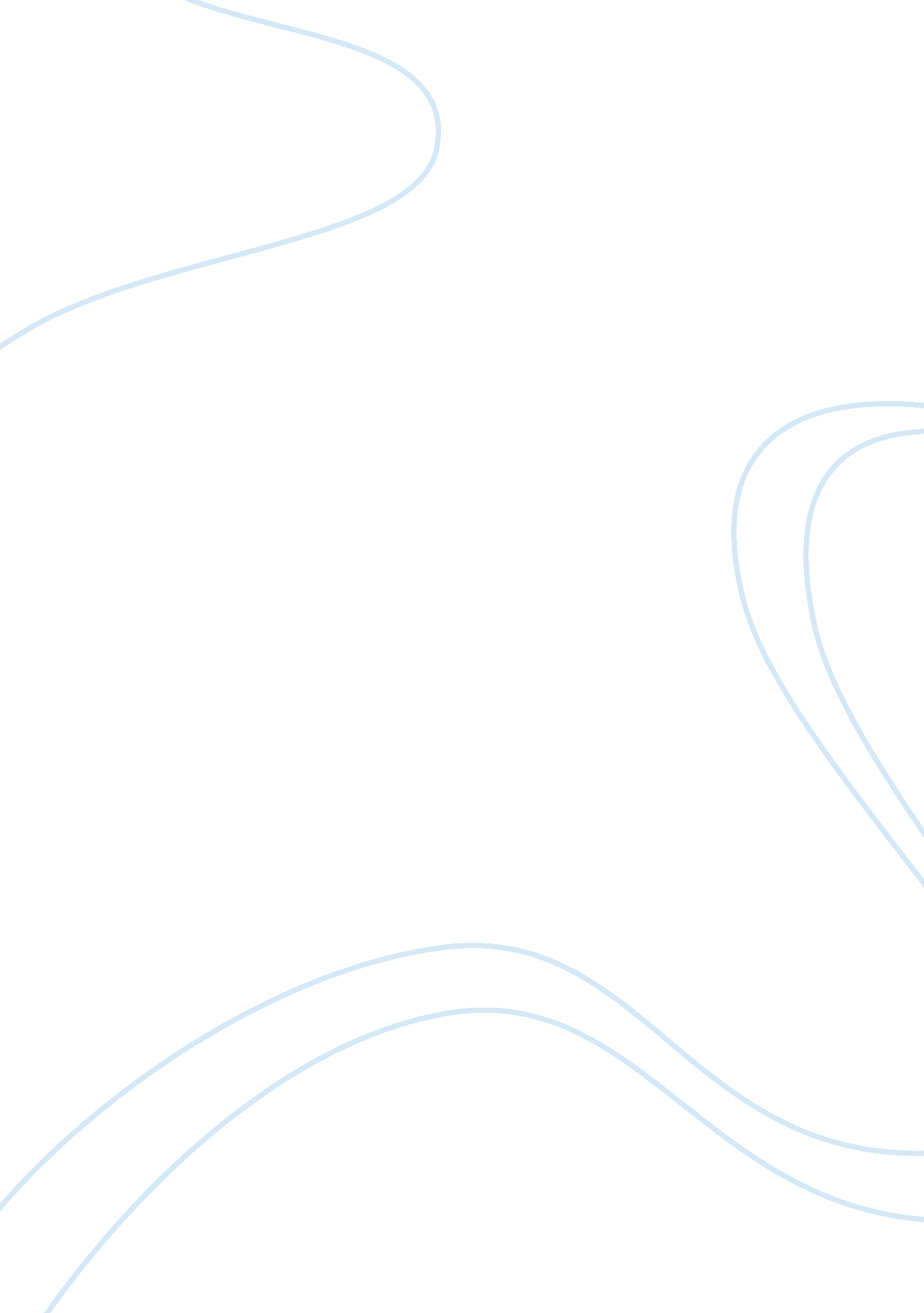 The speech essay examplesCountries, United States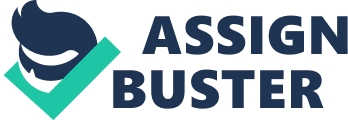 Many schools in countries around the world, such as Japan and Germany still believe in school uniforms. However, their societies are much more old fashioned than America’s and are continuing policies which have been in existence for hundreds of years. America, which has only been a country for over 236 years, does not need to stick with the traditions of much older countries. School uniforms take away the individuality and uniqueness which defines the American society. 
Second, school uniforms cost money. Most school uniforms consist of a dress shirt, dress pants, expensive shoes, and in some cases, jackets and ties. All of these items cost a great deal of money, and each student needs to have at least two pairs of each, in order to avoid having to wash the uniform on a daily basis. With today’s economy being in rough shape, and more people without jobs, it is a better idea to remove the financial burden of making families pay for school uniform items which can cost more than $300 when the total cost of shirts, pants, dress shoes, ties and jackets are taken into consideration. Students who choose to attend private schools can incur this cost as it is a personal choice. But families should not be forced to spend money for school uniforms. 
Finally, one of the initial reasons for requiring a school uniform was to build a sense of community among the students. However, there are many other ways for students to feel bonded as one without wearing a uniform. Events such as Homecoming and Spirit Day give schools a chance to bond in activities which are designed to enhance a sense of togetherness and unity. There are also many more clubs and sports in today’s schools, which provide students many opportunities to students to be part of a team-building group which works toward a common goal. 
In closing, the ideas behind making students wear school uniforms were good when they were instituted many years ago. But, in the 21st century, the idea has become outdated, and there is no further reason for schools to continue this requirement. 